Дадатак 2.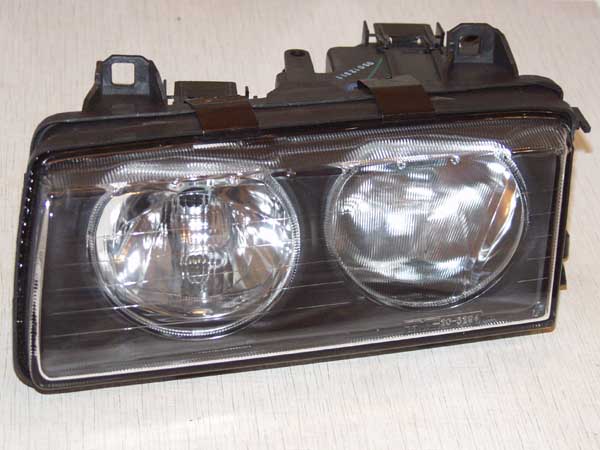 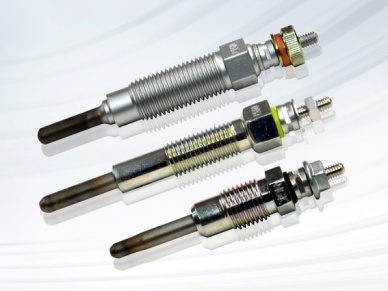 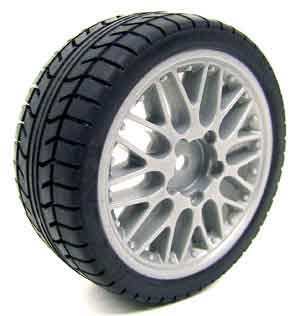 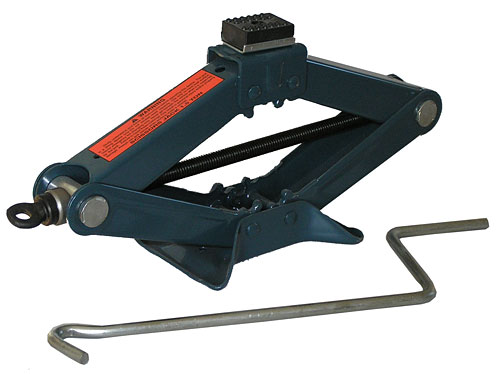 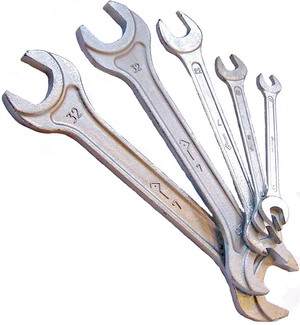      Аўтамабільная фара                 Свечка награвання                       Кола                                 Дамкрат                                  Гаечныя ключы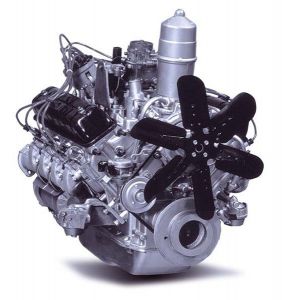 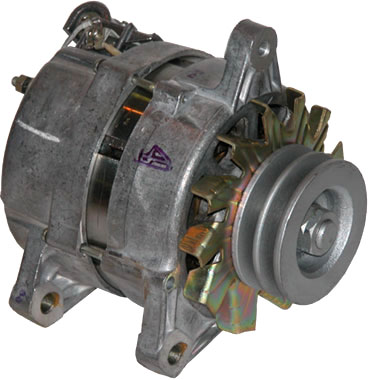 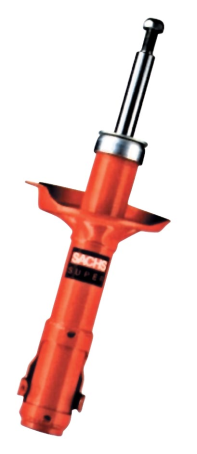 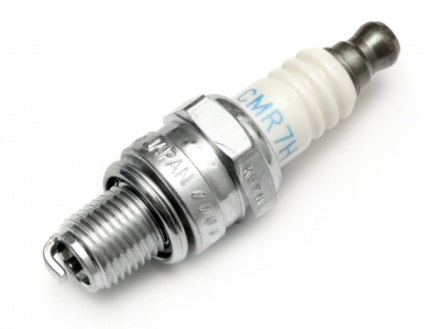 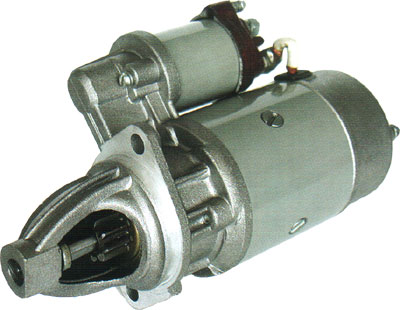                Рухавік                                   Генератар                          Стойка                          Свечка                                           Стартар                                                                                                        амартызатара              запальвання        